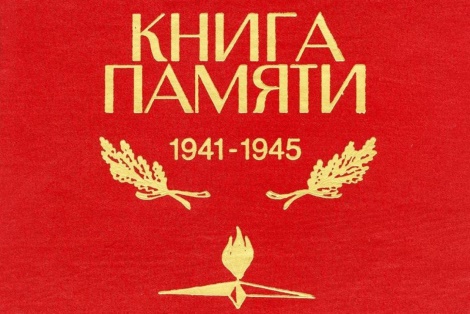 АНКЕТАФИО заявителя___________________________________________Как с Вами связаться (тел, E-mail)____________________________Данные о Вашем родственнике – участнике Великой Отечественной войныФИО родственника_______________________________________Даты жизни (желательно указать места рождения и смерти)
________________________________________________________Краткая биография
желательно описать деятельность во время ВОВНаграды  (если имеются)Фотографии можно переслать по Е-mail bdk-balaclava@mail.ru или принести для сканирования в каб.№15После обработки информация о Вашем родственнике будет опубликована на сайте дворец92.рф в разделе Проекты – Книга памяти. Балаклава, а также передана в банк данных Министерства Обороны РФ 